Customer:  	Site:  Please provide contact information for your agency.What types of wireless services are you interested in?  (Select all that apply.)Could you briefly describe the areas of the building  including floor numbers where you will require wireless service?  What type of facility?Are there enough switch ports available at the site to accommodate the new access points?  What is the port speed?What type of Power over Ethernet (PoE) is your switch capable of? What type of ceilings are at this location?If suspended ceilings, please identify if the ceiling tiles are recessed or flush (recessed ceiling tiles hang below the ceiling grid, flush tiles are flush with the ceiling grid): 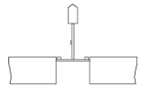 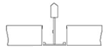 Are there any areas such as conference rooms, common areas, or training rooms that will experience times of high client density? If yes, please indicate where on the floor plan and indicate the maximum number of users. What types of client devices will be used on the wireless LAN?  (Select all that apply.)How many users are at this site on average?Do you have any wide area network (WAN) bandwidth concerns for this site?Do you have any special mounting requirements or aesthetic concerns for access point placement, such as historical buildings, tamper-proof enclosures, or areas with excessive moisture or dust? Do you have any ceilings over 20 feet high?If Yes, is there a lift available onsite for use?Will you require Wi-Fi connectivity in core locations such as restrooms, breakrooms, stairwells, elevators, etc.?Comment:   Are there any known sources of Wi-Fi interference such as interior metal/concrete walls, existing wireless network, etc.Project SponsorProject ManagerTechnical LeadSite ContactSite AddressAccess HoursAgencyRoamingGuestSponsored GuestWarehouseWarehouseSchoolSingle-tenant Office BuildingPrisonManufacturing PlantManufacturing PlantHospitalMulti-tenant Office BuildingMulti-tenant Office BuildingMulti-tenant Office BuildingOther:NoYes1gbps100mbpsPoE 15.4 wattsEnhanced PoE 20 wattsPoE+ 30 wattsNon PoEOrdering a PoE SwitchPower InjectorsSuspended CeilingsSuspended CeilingsHard CeilingsOther:T-Rail RecessedT-Rail FlushOtherLaptopsDesktopsThin ClientsAgency-owned Mobile DevicesPrintersCamerasVoIP PhonesGuest Mobile DevicesTabletsVideo CodecOtherNoNoYesExplain:Explain:NoNoYesExplain:Explain:NoYesNoYesNoYesNoNoYesExplain:Explain: